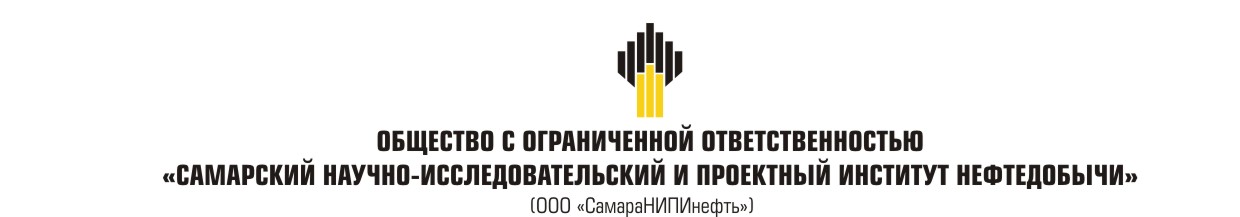 Строительство участка газопровода от «газопровода УКПНГ Загорская - ЗГПП» до приемных сооружений проектируемой УСОГ ЗГПП»в границах муниципального образования Фурмановский сельсовет  Первомайского района Оренбургской областиПроект планировки территории и проект межевания территории. Проект межевания территориираздел 5 «Основная часть проекта межевания территории. Графическая часть»раздел 6 «Основная часть проекта межевания территории. Текстовая часть»раздел 7 «Материалы по обоснованию проекта межевания территории. Графическая часть»8143П-П-131.000.000-ПЗУ-03Строительство участка газопровода от «газопровода УКПНГ Загорская - ЗГПП» до приемных сооружений проектируемой УСОГ ЗГПП»в границах муниципального образования Фурмановский сельсовет  Первомайского района Оренбургской областиПроект планировки территории и проект межевания территории. Проект межевания территориираздел 5 «Основная часть проекта межевания территории. Графическая часть»раздел 6 «Основная часть проекта межевания территории. Текстовая часть»раздел 7 «Материалы по обоснованию проекта межевания территории. Графическая часть»8143П-П-131.000.000-ПЗУ-03Начальник управленияземлеустроительных работ	Д.В. КлименкоГлавный инженер проекта	А.А. ЯчныйВ разработке технической документации (основных проектных решений) принимали участие специалисты:Отдел землеустроительных работ: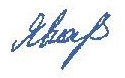 Начальник отдела	В.Б. Явкина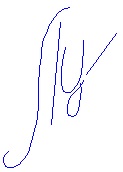 Исполнитель	Ю.А. ЛукьяноваСостав документации по планировке территорииСодержание5 Основная часть проекта межевания территории	5.35.1 Графическая часть проекта межевания территории	5.36 Основная часть проекта межевания территории	5.36.1 Перечень и сведения о площади образуемых земельных участков, в том числе возможные способы их образования	5.46.2 Перечень и сведения о площади образуемых земельных участков, которые будут отнесены к территориям общего пользования или имуществу общего пользования, в том числе в отношении которых предполагаются резервирование и (или) изъятие для государственных или муниципальных нужд	5.16.3 Вид разрешенного использования образуемых земельных участков в соответствии с проектом планировки территории	5.2Основная часть проекта межевания территорииГрафическая часть проекта межевания территории6.1.Перечень и сведения о площади образуемых земельных участков, в том числе возможные способы их образованияРазработка проекта межевания предусмотрена с учетом фактически сложившихся на проектируемой территории имущественных комплексов объектов недвижимости и обеспечения условий эксплуатации объектов, с учетом сохранения ранее образованных земельных участков, зарегистрированных в ГКНВ соответствии с отменой ст. 31 Земельного Кодекса РФ (утратил силу с 1 марта 2015 года ФЗ от 23 июня 2014 года № 171-ФЗ) и согласно статье 11.3. ЗК РФ (действующая редакция от 08.03.2015) образование земельных участков из земель или земельных участков, находящихся в государственной или муниципальной собственности, осуществляется в соответствии с проектом межевания территории, утвержденным в соответствии с Градостроительным кодексом Российской Федерации. Использование земельных участков сельскохозяйственного назначения, предоставляемых на период строительства линейных сооружений (линий электропередачи, газопровода), осуществляется при наличии утвержденного проекта рекультивации земель для нужд сельского хозяйства без перевода земель сельскохозяйственного назначения в земли иных категорий. Строительство проектируемых площадных сооружений потребует отвода земель из временного пользования в долгосрочное пользование с переводом земельного участка из одной категории в другую (земли промышленности). Категория отводимых земельных участков под проектируемые объекты – земли сельскохозяйственного назначения. На изымаемых землях нет зданий и сооружений, которые необходимо сносить или переносить в другое место.Проект межевания территории является неотъемлемой частью проекта планировки территории. Территория, на которую разрабатывается проект межевания, расположена в границах Фурмановского сельсовета Первомайского района Оренбургской области, категории земель земли сельскохозяйственного назначения. Общая площадь отводимых земель:Общая площадь постоянных отводов — 1953,0 м2Общая площадь временных отводов — 35313,0 м2Всего — 37266,0 м2Таблица 6.1 - Экспликация земельных участков, отводимых в краткосрочное пользование на период строительства объекта 6.2. Перечень и сведения о площади образуемых земельных участков, которые будут отнесены к территориям общего пользования или имуществу общего пользования, в том числе в отношении которых предполагаются резервирование и (или) изъятие для государственных или муниципальных нуждК территориям общего пользования, согласно п.12 ст.1 Градостроительного кодекса Российской Федерации, относятся территории, которыми беспрепятственно пользуется неограниченный круг лиц (в том числе площади, улицы, проезды, набережные, береговые полосы водных объектов общего пользования, скверы, бульвары).В настоящем проекте межевания образование земельных участков, относящихся к территориям общего пользования, не предусмотрено.Резервирование либо изъятие земельных участков для государственных или муниципальных нужд проектом не предполагается.6.3.Вид разрешенного использования образуемых земельных участков в соответствии с проектом планировки территорииСогласно п.2 ст.7 Земельного кодекса, определение видов разрешенного использования земельных участков осуществляется в соответствии с «Классификатором видов разрешенного использования земельных участков», утвержденным приказом Минэкономразвития № 540 от 01.09.2014г.В соответствии с письмом Минэкономразвития № Д23и-3029 от 30.06.2015г. «О применении классификатора видов разрешенного использования земельных участков», установление вида разрешенного использования зависит от вида территориальной зоны, принадлежности земельного участка к определенной категории земель и земельной политики органа местного самоуправления.Информация о видах разрешенного использования образуемых участков (частей) указана в таблицах 6.1 и 6.2.Таблица 6.2 - Перечень координат характерных точек границ зон  планируемого размещения линейных объектов с указанием площади образуемых земельных участковСодержание7. Материалы по обоснованию проекта межевания территории7.1.Графическая часть проекта межевания территории7.1Графическая часть проекта межевания территорииМатериалы по обоснованию проекта межевания территорииВ соответствии с ч.7 ст.43 Градостроительного кодекса, материалы по обоснованию проекта межевания территории включают в себя чертежи, на которых отображаются:границы существующих земельных участков;границы зон с особыми условиями использования территорий;местоположение существующих объектов капитального строительства;границы особо охраняемых природных территорий;границы территорий объектов культурного наследия.В настоящем проекте межевания территории:границы существующих земельных участков и зон с особыми условиями использования территории нанесены в соответствии с данными выписок из Единого государственного реестра недвижимости об объекте недвижимости;местоположение существующих объектов капитального строительства, в том числе подземных и надземных линейных объектов, нанесено в соответствии с материалами технического отчета по результатам инженерно-геодезических изысканий для подготовки проектной документации 8143П-П-131.000.000-ИГДИ-01 (исполнитель ООО «СамараНИПИнефть», 2021г.);границы особо охраняемых природных территорий и территорий объектов культурного наследия не отображены ввиду отсутствия указанных территорий в границах зон планируемого размещения проектируемого объекта.Чертежи, содержащие материалы по обоснованию настоящего проекта межевания территории, прилагаются в материалах по обоснованию.Номер томаОбозначениеНаименование18143П-П-131.000.000-ПЗУ-01Проект планировки территории18143П-П-131.000.000-ПЗУ-01Основная часть18143П-П-131.000.000-ПЗУ-01Раздел 1. Проект планировки территории.18143П-П-131.000.000-ПЗУ-01Графические материалы18143П-П-131.000.000-ПЗУ-01Раздел 2. Положение о размещении линейного объекта28143П-П-131.000.000-ПЗУ-02Материалы по обоснованию28143П-П-131.000.000-ПЗУ-02Раздел 3. Материалы по обоснованию  проекта планировки территории.28143П-П-131.000.000-ПЗУ-02Графические материалы28143П-П-131.000.000-ПЗУ-02Раздел 4. Материалы по обоснованию  проекта планировки территории.28143П-П-131.000.000-ПЗУ-02Пояснительная записка38143П-П-131.000.000-ПЗУ-03Проект межевания территории38143П-П-131.000.000-ПЗУ-03Основная часть38143П-П-131.000.000-ПЗУ-03Раздел 5. Основная часть проекта межевания территории. Графическая часть.38143П-П-131.000.000-ПЗУ-03Раздел 6. Основная часть проекта межевания территории. Текстовая часть.38143П-П-131.000.000-ПЗУ-03Материалы по обоснованию38143П-П-131.000.000-ПЗУ-03Раздел 7. Материалы по обоснованию проекта межевания территории. Графическая часть№ п/пНаименование документа в составе графической частиКоличество листовПримечание1Чертеж межевания территории1–№КадастровыйкварталКадастровыйномер ЗУОбразуемый ЗУВид отводаНаименование сооруженияКатегория земельВид разрешенного использованияПравообладатель.Вид праваПлощадь кв.м.156:22:151600856:22:1516008:18:18/чзу1временныйТрасса газопроводаЗемли промышленности, энергетики, транспорта, связи, радиовещания, телевидения, информатики, земли для обеспечения космической деятельности, земли обороны, безопасности и земли иного специального назначенияДля размещения объектов, предназначенных для обеспечения обороны и безопасностиаренда, АО Оренбургнефть; ООО РН-БГПП11800256:22:151600856:22:1516008:18:18:ЗУ1постоянныйОпознавательный знак + Контрольно-измерительный пунктЗемли промышленности, энергетики, транспорта, связи, радиовещания, телевидения, информатики, земли для обеспечения космической деятельности, земли обороны, безопасности и земли иного специального назначениянедропользование (6.1)аренда, АО Оренбургнефть; ООО РН-БГПП19356:22:151600856:22:1516008:18:18/чзу2временныйУзел приема СОДЗемли промышленности, энергетики, транспорта, связи, радиовещания, телевидения, информатики, земли для обеспечения космической деятельности, земли обороны, безопасности и земли иного специального назначенияДля размещения объектов, предназначенных для обеспечения обороны и безопасностиаренда, АО Оренбургнефть; ООО РН-БГПП1675456:22:151600856:22:1516008:18:18:ЗУ2постоянныйУзел приема СОДЗемли промышленности, энергетики, транспорта, связи, радиовещания, телевидения, информатики, земли для обеспечения космической деятельности, земли обороны, безопасности и земли иного специального назначениянедропользование (6.1)аренда, АО Оренбургнефть; ООО РН-БГПП1844556:22:151600856:22:1516008:18:18:ЗУ3постоянныйОпознавательный знакЗемли промышленности, энергетики, транспорта, связи, радиовещания, телевидения, информатики, земли для обеспечения космической деятельности, земли обороны, безопасности и земли иного специального назначениянедропользование (6.1)аренда, АО Оренбургнефть; ООО РН-БГПП1656:22:151600856:22:1516008:18:18:ЗУ4постоянныйВытяжная свечаЗемли промышленности, энергетики, транспорта, связи, радиовещания, телевидения, информатики, земли для обеспечения космической деятельности, земли обороны, безопасности и земли иного специального назначениянедропользование (6.1)аренда, АО Оренбургнефть; ООО РН-БГПП12756:22:1516008:ЗУ1временныйТрасса газопроводаЗемли сельскохозяйственного назначениянедропользование (6.1)Неразграниченная государственная собственность46856:22:152002056:22:0000000:2444:2444/чзу1временныйТрасса газопроводаЗемли сельскохозяйственного назначениявыращивание зерновых и иных сельскохозяйственных культур, группа 1 (код 1.2)аренда ООО Сладковско-Заречное10358956:22:151600856:22:0000000:2444:2444:ЗУ2постоянныйОпознавательный знак + Контрольно-измерительный пунктЗемли сельскохозяйственного назначениянедропользование (6.1)аренда ООО Сладковско-Заречное51056:22:151600856:22:0000000:2444:2444:ЗУ1постоянныйВытяжная свечаЗемли сельскохозяйственного назначениянедропользование (6.1)аренда ООО Сладковско-Заречное61156:22:1516008:ЗУ2временныйТрасса газопроводаЗемли сельскохозяйственного назначениянедропользование (6.1)Неразграниченная государственная собственность26691256:22:1516008:ЗУ3постоянныйОпознавательный знак + Контрольно-измерительный пунктЗемли сельскохозяйственного назначениянедропользование (6.1)Неразграниченная государственная собственность51356:22:151600856:22:0000000:2444:2444:ЗУ3постоянныйОпознавательный знакЗемли сельскохозяйственного назначениянедропользование (6.1)аренда ООО Сладковско-Заречное31456:22:151600856:22:0000000:2444:2444/чзу2временныйТрасса газопроводаЗемли сельскохозяйственного назначениявыращивание зерновых и иных сельскохозяйственных культур, группа 1 (код 1.2)аренда ООО Сладковско-Заречное25281556:22:151600856:22:0000000:2444:2444:ЗУ4постоянныйВытяжная свечаЗемли сельскохозяйственного назначениянедропользование (6.1)аренда ООО Сладковско-Заречное141656:22:151600856:22:0000000:2444:2444:ЗУ5постоянныйУзел запорной арматуры с вытяжной свечейЗемли сельскохозяйственного назначениянедропользование (6.1)аренда ООО Сладковско-Заречное421756:22:151600856:22:0000000:2444:2444/чзу3временныйУзел приема СОД (демонтаж)Земли сельскохозяйственного назначениявыращивание зерновых и иных сельскохозяйственных культур, группа 1 (код 1.2)аренда ООО Сладковско-Заречное39781856:22:151600856:22:1516008:85:85/чзу1временныйТрасса газопровода, УЗА №15 (демонтаж)Земли сельскохозяйственного назначенияданные отсутствуютаренда АО Оренбургнефть8211956:22:151600856:22:1516008:84:84/чзу1временныйТрасса газопровода, УЗА №15 (демонтаж)Земли сельскохозяйственного назначенияданные отсутствуютаренда АО Оренбургнефть7972056:22:1516008:ЗУ4временныйТрасса газопровода, УЗА №15 (демонтаж)Земли сельскохозяйственного назначениянедропользование (6.1)Неразграниченная государственная собственность222156:22:151600856:22:1516008:18:18:ЗУ5постоянныйОпознавательный знакЗемли промышленности, энергетики, транспорта, связи, радиовещания, телевидения, информатики, земли для обеспечения космической деятельности, земли обороны, безопасности и земли иного специального назначениянедропользование (6.1)аренда, АО Оренбургнефть; ООО РН-БГПП12256:22:151600856:22:1516008:18:18:ЗУ6постоянныйОпознавательный знакЗемли промышленности, энергетики, транспорта, связи, радиовещания, телевидения, информатики, земли для обеспечения космической деятельности, земли обороны, безопасности и земли иного специального назначениянедропользование (6.1)аренда, АО Оренбургнефть; ООО РН-БГПП12356:22:151600856:22:0000000:2444:2444/чзу4временныйТрасса газопровода, УЗА №15 (демонтаж)Земли сельскохозяйственного назначениявыращивание зерновых и иных сельскохозяйственных культур, группа 1 (код 1.2)аренда ООО Сладковско-Заречное619№ 1№ 1№ 1№ 1№ 1Кадастровый квартал:Кадастровый квартал:Кадастровый квартал:56:22:151600856:22:1516008Кадастровый номер:Кадастровый номер:Кадастровый номер:56:22:1516008:1856:22:1516008:18Образуемый ЗУ:Образуемый ЗУ:Образуемый ЗУ::18/чзу1:18/чзу1Площадь кв.м.:Площадь кв.м.:Площадь кв.м.:1180011800Правообладатель. Вид права:Правообладатель. Вид права:Правообладатель. Вид права:аренда, АО Оренбургнефть; ООО РН-БГППаренда, АО Оренбургнефть; ООО РН-БГППРазрешенное использование:Разрешенное использование:Разрешенное использование:Для размещения объектов, предназначенных для обеспечения обороны и безопасностиДля размещения объектов, предназначенных для обеспечения обороны и безопасностиНазначение (сооружение):Назначение (сооружение):Назначение (сооружение):Трасса газопроводаТрасса газопровода№ точкиДирекционныйРасстояние,КоординатыКоординаты(сквозной)уголмXY1300°42'29"24,27471922,311269334,25131340°37'33"0,96471922,611269358,52132321°20'25"0,51471922,291269359,43133305°42'24"0,39471921,971269359,83134292°12'13"0,53471921,651269360,06135274°3'3"8,21471921,161269360,261362°7'52"16,94471912,971269360,8413793°37'22"18,52471913,601269377,77138331°7'53"4,78471932,081269376,60139271°8'17"72,49471929,771269380,79140316°6'29"25,23471857,291269382,23141286°8'5"40,34471839,801269400,41142226°7'53"89,16471801,051269411,62143271°7'56"93,12471736,771269349,8387180°59'5"32471643,671269351,678691°7'55"106,29471643,121269319,6714446°8'3"83,94471749,391269317,57145106°7'2"13,29471809,911269375,74146136°7'28"29,91471822,681269372,0514791°7'29"67,25471843,411269350,49148151°9'8"16,95471910,651269349,1714991°9'8"3,48471918,831269334,32150226°21'4"3471805,861269400,28151136°12'37"2,01471803,691269398,2115246°4'51"3471805,081269396,76153316°13'8"1,99471807,241269398,84154270°0'0"1471691,831269335,21155180°0'0"1471690,831269335,2115690°0'0"1471690,831269334,211570°0'0"1471691,831269334,21158196°15'37"2471810,061269397,23159106°4'36"3471809,501269395,3116016°15'37"2471812,381269394,48161286°4'36"3471812,941269396,40162270°0'0"1471742,961269335,43163180°0'0"1471741,961269335,4316490°0'0"1471741,961269334,431650°0'0"1471742,961269334,43166270°0'0"1471805,571269395,02167180°0'0"1471804,571269395,0216890°0'0"1471804,571269394,021690°0'0"1471805,571269394,02170270°0'0"1471695,091269336,65171180°0'0"1471694,091269336,6517290°0'0"1471694,091269335,651730°0'0"1471695,091269335,65174270°0'0"1471832,531269387,63175180°0'0"1471831,531269387,6317690°0'0"1471831,531269386,631770°0'0"1471832,531269386,63178270°0'0"1471752,731269344,53179180°0'0"1471751,731269344,5318090°0'0"1471751,731269343,531810°0'0"1471752,731269343,53182270°0'0"1471795,751269385,88183180°0'0"1471794,751269385,8818490°0'0"1471794,751269384,881850°0'0"1471795,751269384,88186270°0'0"1471765,951269357,50187180°0'0"1471764,951269357,5018890°0'0"1471764,951269356,501890°0'0"1471765,951269356,50190270°0'0"1471785,151269376,14191180°0'0"1471784,151269376,1419290°0'0"1471784,151269375,141930°0'0"1471785,151269375,14194270°0'0"1471909,801269365,67195180°0'0"1471908,801269365,6719690°0'0"1471908,801269364,671970°0'0"1471909,801269364,67198270°0'0"1471851,541269368,03199180°0'0"1471850,541269368,0320090°0'0"1471850,541269367,032010°0'0"1471851,541269367,03202270°0'0"1471908,731269365,69203180°0'0"1471907,731269365,6920490°0'0"1471907,731269364,692050°0'0"1471908,731269364,69206270°0'0"1471907,991269366,79207180°0'0"1471906,991269366,7920890°0'0"1471906,991269365,792090°0'0"1471907,991269365,79210183°37'1"7,93471990,601269364,90211272°50'54"10,26471990,101269356,99212252°59'15"1,4471979,851269357,50213226°1'23"0,79471978,511269357,09214202°16'33"0,9471977,941269356,54215185°23'22"0,53471977,601269355,71216180°42'10"22,01471977,551269355,1821791°8'8"46,42471977,281269333,172181°8'12"45,87472023,691269332,25219270°52'26"32,12472024,601269378,11220180°37'33"13,73471992,481269378,60221270°59'36"1,73471992,331269364,87222270°0'0"1471980,311269350,65223180°0'0"1471979,311269350,6522490°0'0"1471979,311269349,652250°0'0"1471980,311269349,65226270°0'0"1471984,851269349,51227180°0'0"1471983,851269349,5122890°0'0"1471983,851269348,512290°0'0"1471984,851269348,51230270°0'0"1471983,871269350,53231180°0'0"1471982,871269350,5323290°0'0"1471982,871269349,532330°0'0"1471983,871269349,53234270°0'0"1471981,191269349,57235180°0'0"1471980,191269349,5723690°0'0"1471980,191269348,572370°0'0"1471981,191269348,57238270°0'0"1472007,201269350,32239180°0'0"1472006,201269350,3224090°0'0"1472006,201269349,322410°0'0"1472007,201269349,32242270°0'0"1471986,961269350,29243180°0'0"1471985,961269350,2924490°0'0"1471985,961269349,292450°0'0"1471986,961269349,29№ 2№ 2№ 2№ 2№ 2Кадастровый квартал:Кадастровый квартал:Кадастровый квартал:56:22:151600856:22:1516008Кадастровый номер:Кадастровый номер:Кадастровый номер:56:22:1516008:1856:22:1516008:18Образуемый ЗУ:Образуемый ЗУ:Образуемый ЗУ::18:ЗУ1:18:ЗУ1Площадь кв.м.:Площадь кв.м.:Площадь кв.м.:1919Правообладатель. Вид права:Правообладатель. Вид права:Правообладатель. Вид права:аренда, АО Оренбургнефть; ООО РН-БГППаренда, АО Оренбургнефть; ООО РН-БГППРазрешенное использование:Разрешенное использование:Разрешенное использование:недропользование (6.1)недропользование (6.1)Назначение (сооружение):Назначение (сооружение):Назначение (сооружение):Опознавательный знак + Контрольно-измерительный пунктОпознавательный знак + Контрольно-измерительный пункт№ точкиДирекционныйРасстояние,КоординатыКоординаты(сквозной)уголмXY154180°0'0"1471691,831269335,21157270°0'0"1471691,831269334,211560°0'0"1471690,831269334,2115590°0'0"1471690,831269335,21162180°0'0"1471742,961269335,43165270°0'0"1471742,961269334,431640°0'0"1471741,961269334,4316390°0'0"1471741,961269335,43170180°0'0"1471695,091269336,65173270°0'0"1471695,091269335,651720°0'0"1471694,091269335,6517190°0'0"1471694,091269336,65178180°0'0"1471752,731269344,53181270°0'0"1471752,731269343,531800°0'0"1471751,731269343,5317990°0'0"1471751,731269344,53226180°0'0"1471984,851269349,51229270°0'0"1471984,851269348,512280°0'0"1471983,851269348,5122790°0'0"1471983,851269349,51234180°0'0"1471981,191269349,57237270°0'0"1471981,191269348,572360°0'0"1471980,191269348,5723590°0'0"1471980,191269349,57242180°0'0"1471986,961269350,29245270°0'0"1471986,961269349,292440°0'0"1471985,961269349,2924390°0'0"1471985,961269350,29238180°0'0"1472007,201269350,32241270°0'0"1472007,201269349,322400°0'0"1472006,201269349,3223990°0'0"1472006,201269350,32230180°0'0"1471983,871269350,53233270°0'0"1471983,871269349,532320°0'0"1471982,871269349,5323190°0'0"1471982,871269350,53222180°0'0"1471980,311269350,65225270°0'0"1471980,311269349,652240°0'0"1471979,311269349,6522390°0'0"1471979,311269350,65186180°0'0"1471765,951269357,50189270°0'0"1471765,951269356,501880°0'0"1471764,951269356,5018790°0'0"1471764,951269357,50194180°0'0"1471909,801269365,67197270°0'0"1471909,801269364,671960°0'0"1471908,801269364,6719590°0'0"1471908,801269365,67202180°0'0"1471908,731269365,69205270°0'0"1471908,731269364,692040°0'0"1471907,731269364,6920390°0'0"1471907,731269365,69206180°0'0"1471907,991269366,79209270°0'0"1471907,991269365,792080°0'0"1471906,991269365,7920790°0'0"1471906,991269366,79198180°0'0"1471851,541269368,03201270°0'0"1471851,541269367,032000°0'0"1471850,541269367,0319990°0'0"1471850,541269368,03190180°0'0"1471785,151269376,14193270°0'0"1471785,151269375,141920°0'0"1471784,151269375,1419190°0'0"1471784,151269376,14182180°0'0"1471795,751269385,88185270°0'0"1471795,751269384,881840°0'0"1471794,751269384,8818390°0'0"1471794,751269385,88174180°0'0"1471832,531269387,63177270°0'0"1471832,531269386,631760°0'0"1471831,531269386,6317590°0'0"1471831,531269387,63166180°0'0"1471805,571269395,02169270°0'0"1471805,571269394,021680°0'0"1471804,571269394,0216790°0'0"1471804,571269395,02№ 3№ 3№ 3№ 3№ 3Кадастровый квартал:Кадастровый квартал:Кадастровый квартал:56:22:151600856:22:1516008Кадастровый номер:Кадастровый номер:Кадастровый номер:56:22:1516008:1856:22:1516008:18Образуемый ЗУ:Образуемый ЗУ:Образуемый ЗУ::18/чзу2:18/чзу2Площадь кв.м.:Площадь кв.м.:Площадь кв.м.:16751675Правообладатель. Вид права:Правообладатель. Вид права:Правообладатель. Вид права:аренда, АО Оренбургнефть; ООО РН-БГППаренда, АО Оренбургнефть; ООО РН-БГППРазрешенное использование:Разрешенное использование:Разрешенное использование:Для размещения объектов, предназначенных для обеспечения обороны и безопасностиДля размещения объектов, предназначенных для обеспечения обороны и безопасностиНазначение (сооружение):Назначение (сооружение):Назначение (сооружение):Узел приема СОДУзел приема СОД№ точкиДирекционныйРасстояние,КоординатыКоординаты(сквозной)уголмXY2113°37'1"7,93471990,101269356,992103°40'14"7,97471990,601269364,90246273°38'6"59,15471991,111269372,85138273°37'22"18,52471932,081269376,60137182°7'52"16,94471913,601269377,7713694°3'3"8,21471912,971269360,84135112°12'13"0,53471921,161269360,26134125°42'24"0,39471921,651269360,06133141°20'25"0,51471921,971269359,83132160°37'33"0,96471922,291269359,43131180°42'29"24,27471922,611269358,52130180°43'23"3,17471922,311269334,2524790°34'30"15,94471922,271269331,08248180°55'5"32,45471938,211269330,9224990°0'0"21,27471937,691269298,472500°15'16"31,53471958,961269298,4725190°54'57"18,14471959,101269330,002520°39'44"3,46471977,241269329,712170°42'10"22,01471977,281269333,172165°23'22"0,53471977,551269355,1821522°16'33"0,9471977,601269355,7121446°1'23"0,79471977,941269356,5421372°59'15"1,4471978,511269357,0921292°50'54"10,26471979,851269357,5010°0'0"1471921,231269365,172270°0'0"1471921,231269366,173180°0'0"1471920,231269366,17490°0'0"1471920,231269365,17114182°11'22"4,97471919,371269371,3911594°5'52"3,36471919,181269366,42116119°23'40"4,26471922,531269366,18117155°4'32"5,62471926,241269364,09118180°42'15"21,97471928,611269358,9911990°34'26"15,97471928,341269337,02120180°56'15"32,39471944,311269336,8612190°26'8"9,21471943,781269304,471220°15'11"31,7471952,991269304,4012390°54'43"18,22471953,131269336,101240°37'5"19,47471971,351269335,8112519°33'30"5,65471971,561269355,2812665°47'14"6,97471973,451269360,6012791°42'9"4,71471979,811269363,461284°48'43"3,93471984,521269363,32129273°37'35"65,61471984,851269367,24№ 4№ 4№ 4№ 4№ 4Кадастровый квартал:Кадастровый квартал:Кадастровый квартал:56:22:151600856:22:1516008Кадастровый номер:Кадастровый номер:Кадастровый номер:56:22:1516008:1856:22:1516008:18Образуемый ЗУ:Образуемый ЗУ:Образуемый ЗУ::18:ЗУ2:18:ЗУ2Площадь кв.м.:Площадь кв.м.:Площадь кв.м.:18441844Правообладатель. Вид права:Правообладатель. Вид права:Правообладатель. Вид права:аренда, АО Оренбургнефть; ООО РН-БГППаренда, АО Оренбургнефть; ООО РН-БГППРазрешенное использование:Разрешенное использование:Разрешенное использование:недропользование (6.1)недропользование (6.1)Назначение (сооружение):Назначение (сооружение):Назначение (сооружение):Узел приема СОДУзел приема СОД№ точкиДирекционныйРасстояние,КоординатыКоординаты(сквозной)уголмXY114182°11'22"4,97471919,371269371,3911594°5'52"3,36471919,181269366,42116119°23'40"4,26471922,531269366,18117155°4'32"5,62471926,241269364,09118180°42'15"21,97471928,611269358,9911990°34'26"15,97471928,341269337,02120180°56'15"32,39471944,311269336,8612190°26'8"9,21471943,781269304,471220°15'11"31,7471952,991269304,4012390°54'43"18,22471953,131269336,101240°37'5"19,47471971,351269335,8112519°33'30"5,65471971,561269355,2812665°47'14"6,97471973,451269360,6012791°42'9"4,71471979,811269363,461284°48'43"3,93471984,521269363,32129273°37'35"65,61471984,851269367,24№ 5№ 5№ 5№ 5№ 5Кадастровый квартал:Кадастровый квартал:Кадастровый квартал:56:22:151600856:22:1516008Кадастровый номер:Кадастровый номер:Кадастровый номер:56:22:1516008:1856:22:1516008:18Образуемый ЗУ:Образуемый ЗУ:Образуемый ЗУ::18:ЗУ3:18:ЗУ3Площадь кв.м.:Площадь кв.м.:Площадь кв.м.:11Правообладатель. Вид права:Правообладатель. Вид права:Правообладатель. Вид права:аренда, АО Оренбургнефть; ООО РН-БГППаренда, АО Оренбургнефть; ООО РН-БГППРазрешенное использование:Разрешенное использование:Разрешенное использование:недропользование (6.1)недропользование (6.1)Назначение (сооружение):Назначение (сооружение):Назначение (сооружение):Опознавательный знакОпознавательный знак№ точкиДирекционныйРасстояние,КоординатыКоординаты(сквозной)уголмXY10°0'0"1471921,231269365,172270°0'0"1471921,231269366,173180°0'0"1471920,231269366,17490°0'0"1471920,231269365,17№ 6№ 6№ 6№ 6№ 6Кадастровый квартал:Кадастровый квартал:Кадастровый квартал:56:22:151600856:22:1516008Кадастровый номер:Кадастровый номер:Кадастровый номер:56:22:1516008:1856:22:1516008:18Образуемый ЗУ:Образуемый ЗУ:Образуемый ЗУ::18:ЗУ4:18:ЗУ4Площадь кв.м.:Площадь кв.м.:Площадь кв.м.:1212Правообладатель. Вид права:Правообладатель. Вид права:Правообладатель. Вид права:аренда, АО Оренбургнефть; ООО РН-БГППаренда, АО Оренбургнефть; ООО РН-БГППРазрешенное использование:Разрешенное использование:Разрешенное использование:недропользование (6.1)недропользование (6.1)Назначение (сооружение):Назначение (сооружение):Назначение (сооружение):Вытяжная свечаВытяжная свеча№ точкиДирекционныйРасстояние,КоординатыКоординаты(сквозной)уголмXY158106°4'36"3471810,061269397,23161196°15'37"2471812,941269396,40160286°4'36"3471812,381269394,4815916°15'37"2471809,501269395,31150136°13'8"1,99471805,861269400,28153226°4'51"3471807,241269398,84152316°12'37"2,01471805,081269396,7615146°21'4"3471803,691269398,21№ 7№ 7№ 7№ 7№ 7Кадастровый квартал:Кадастровый квартал:Кадастровый квартал:56:22:151600856:22:1516008Кадастровый номер:Кадастровый номер:Кадастровый номер:Образуемый ЗУ:Образуемый ЗУ:Образуемый ЗУ::ЗУ1:ЗУ1Площадь кв.м.:Площадь кв.м.:Площадь кв.м.:4646Правообладатель. Вид права:Правообладатель. Вид права:Правообладатель. Вид права:Неразграниченная государственная собственностьНеразграниченная государственная собственностьРазрешенное использование:Разрешенное использование:Разрешенное использование:недропользование (6.1)недропользование (6.1)Назначение (сооружение):Назначение (сооружение):Назначение (сооружение):Трасса газопроводаТрасса газопровода№ точкиДирекционныйРасстояние,КоординатыКоординаты(сквозной)уголмXY860°59'5"32471643,121269319,6787271°13'8"1,41471643,671269351,6788181°7'40"32,01471642,261269351,708991°9'12"1,49471641,631269319,70№ 8№ 8№ 8№ 8№ 8Кадастровый квартал:Кадастровый квартал:Кадастровый квартал:56:22:152002056:22:1520020Кадастровый номер:Кадастровый номер:Кадастровый номер:56:22:0000000:244456:22:0000000:2444Образуемый ЗУ:Образуемый ЗУ:Образуемый ЗУ::2444/чзу1:2444/чзу1Площадь кв.м.:Площадь кв.м.:Площадь кв.м.:1035810358Правообладатель. Вид права:Правообладатель. Вид права:Правообладатель. Вид права:аренда ООО Сладковско-Заречноеаренда ООО Сладковско-ЗаречноеРазрешенное использование:Разрешенное использование:Разрешенное использование:выращивание зерновых и иных сельскохозяйственных культур, группа 1 (код 1.2)выращивание зерновых и иных сельскохозяйственных культур, группа 1 (код 1.2)Назначение (сооружение):Назначение (сооружение):Назначение (сооружение):Трасса газопроводаТрасса газопровода№ точкиДирекционныйРасстояние,КоординатыКоординаты(сквозной)уголмXY46111°4'48"32471453,921269481,8943201°8'16"25,01471483,781269470,3890181°7'59"92,03471474,761269447,059191°7'48"169,35471472,941269355,0488181°7'40"32,01471642,261269351,7089271°7'57"201,35471641,631269319,70921°7'52"129,68471440,321269323,689321°8'3"30,62471442,881269453,3394180°0'0"1471489,701269340,3895270°0'0"1471489,701269339,38960°0'0"1471488,701269339,389790°0'0"1471488,701269340,383290°45'50"3471607,881269340,8031180°34'23"2471610,881269340,7630270°45'50"3471610,861269338,76330°34'23"2471607,861269338,8098180°0'0"1471613,871269336,7499270°0'0"1471613,871269335,741000°0'0"1471612,871269335,7410190°0'0"1471612,871269336,74102180°0'0"1471458,541269341,17103270°0'0"1471458,541269340,171040°0'0"1471457,541269340,1710590°0'0"1471457,541269341,17106180°0'0"1471460,261269450,41107270°0'0"1471460,261269449,411080°0'0"1471459,261269449,4110990°0'0"1471459,261269450,41110180°0'0"1471468,181269470,48111270°0'0"1471468,181269469,481120°0'0"1471467,181269469,4811390°0'0"1471467,181269470,48№ 9№ 9№ 9№ 9№ 9Кадастровый квартал:Кадастровый квартал:Кадастровый квартал:56:22:151600856:22:1516008Кадастровый номер:Кадастровый номер:Кадастровый номер:56:22:0000000:244456:22:0000000:2444Образуемый ЗУ:Образуемый ЗУ:Образуемый ЗУ::2444:ЗУ2:2444:ЗУ2Площадь кв.м.:Площадь кв.м.:Площадь кв.м.:55Правообладатель. Вид права:Правообладатель. Вид права:Правообладатель. Вид права:аренда ООО Сладковско-Заречноеаренда ООО Сладковско-ЗаречноеРазрешенное использование:Разрешенное использование:Разрешенное использование:недропользование (6.1)недропользование (6.1)Назначение (сооружение):Назначение (сооружение):Назначение (сооружение):Опознавательный знак + Контрольно-измерительный пунктОпознавательный знак + Контрольно-измерительный пункт№ точкиДирекционныйРасстояние,КоординатыКоординаты(сквозной)уголмXY98180°0'0"1471613,871269336,7499270°0'0"1471613,871269335,741000°0'0"1471612,871269335,7410190°0'0"1471612,871269336,7494180°0'0"1471489,701269340,3895270°0'0"1471489,701269339,38960°0'0"1471488,701269339,389790°0'0"1471488,701269340,38102180°0'0"1471458,541269341,17103270°0'0"1471458,541269340,171040°0'0"1471457,541269340,1710590°0'0"1471457,541269341,17106180°0'0"1471460,261269450,41107270°0'0"1471460,261269449,411080°0'0"1471459,261269449,4110990°0'0"1471459,261269450,41110180°0'0"1471468,181269470,48111270°0'0"1471468,181269469,481120°0'0"1471467,181269469,4811390°0'0"1471467,181269470,48№ 10№ 10№ 10№ 10№ 10Кадастровый квартал:Кадастровый квартал:Кадастровый квартал:56:22:151600856:22:1516008Кадастровый номер:Кадастровый номер:Кадастровый номер:56:22:0000000:244456:22:0000000:2444Образуемый ЗУ:Образуемый ЗУ:Образуемый ЗУ::2444:ЗУ1:2444:ЗУ1Площадь кв.м.:Площадь кв.м.:Площадь кв.м.:66Правообладатель. Вид права:Правообладатель. Вид права:Правообладатель. Вид права:аренда ООО Сладковско-Заречноеаренда ООО Сладковско-ЗаречноеРазрешенное использование:Разрешенное использование:Разрешенное использование:недропользование (6.1)недропользование (6.1)Назначение (сооружение):Назначение (сооружение):Назначение (сооружение):Вытяжная свечаВытяжная свеча№ точкиДирекционныйРасстояние,КоординатыКоординаты(сквозной)уголмXY300°34'23"2471610,861269338,7631270°45'50"3471610,881269340,7632180°34'23"2471607,881269340,803390°45'50"3471607,861269338,80№ 11№ 11№ 11№ 11№ 11Кадастровый квартал:Кадастровый квартал:Кадастровый квартал:56:22:151600856:22:1516008Кадастровый номер:Кадастровый номер:Кадастровый номер:Образуемый ЗУ:Образуемый ЗУ:Образуемый ЗУ::ЗУ2:ЗУ2Площадь кв.м.:Площадь кв.м.:Площадь кв.м.:26692669Правообладатель. Вид права:Правообладатель. Вид права:Правообладатель. Вид права:Неразграниченная государственная собственностьНеразграниченная государственная собственностьРазрешенное использование:Разрешенное использование:Разрешенное использование:недропользование (6.1)недропользование (6.1)Назначение (сооружение):Назначение (сооружение):Назначение (сооружение):Трасса газопроводаТрасса газопровода№ точкиДирекционныйРасстояние,КоординатыКоординаты(сквозной)уголмXY4321°7'49"83,25471483,781269470,3844292°11'49"32471513,791269548,0345201°8'3"83,87471484,161269560,1246111°4'48"32471453,921269481,894721°41'42"1471499,041269552,9048291°41'42"1471499,411269553,8349201°41'42"1471498,481269554,2050111°41'42"1471498,111269553,2751270°0'0"1471470,611269479,8352180°0'0"1471469,611269479,835390°0'0"1471469,611269478,83540°0'0"1471470,611269478,8355270°0'0"1471484,251269512,2556180°0'0"1471483,251269512,255790°0'0"1471483,251269511,25580°0'0"1471484,251269511,2559270°0'0"1471471,951269480,3460180°0'0"1471470,951269480,346190°0'0"1471470,951269479,34620°0'0"1471471,951269479,3463270°0'0"1471482,881269511,6264180°0'0"1471481,881269511,626590°0'0"1471481,881269510,62660°0'0"1471482,881269510,62№ 12№ 12№ 12№ 12№ 12Кадастровый квартал:Кадастровый квартал:Кадастровый квартал:56:22:151600856:22:1516008Кадастровый номер:Кадастровый номер:Кадастровый номер:Образуемый ЗУ:Образуемый ЗУ:Образуемый ЗУ::ЗУ3:ЗУ3Площадь кв.м.:Площадь кв.м.:Площадь кв.м.:55Правообладатель. Вид права:Правообладатель. Вид права:Правообладатель. Вид права:Неразграниченная государственная собственностьНеразграниченная государственная собственностьРазрешенное использование:Разрешенное использование:Разрешенное использование:недропользование (6.1)недропользование (6.1)Назначение (сооружение):Назначение (сооружение):Назначение (сооружение):Опознавательный знак + Контрольно-измерительный пунктОпознавательный знак + Контрольно-измерительный пункт№ точкиДирекционныйРасстояние,КоординатыКоординаты(сквозной)уголмXY51180°0'0"1471470,611269479,8354270°0'0"1471470,611269478,83530°0'0"1471469,611269478,835290°0'0"1471469,611269479,8359180°0'0"1471471,951269480,3462270°0'0"1471471,951269479,34610°0'0"1471470,951269479,346090°0'0"1471470,951269480,3463180°0'0"1471482,881269511,6266270°0'0"1471482,881269510,62650°0'0"1471481,881269510,626490°0'0"1471481,881269511,6255180°0'0"1471484,251269512,2558270°0'0"1471484,251269511,25570°0'0"1471483,251269511,255690°0'0"1471483,251269512,2549111°41'42"1471498,481269554,2048201°41'42"1471499,411269553,8347291°41'42"1471499,041269552,905021°41'42"1471498,111269553,27№ 13№ 13№ 13№ 13№ 13Кадастровый квартал:Кадастровый квартал:Кадастровый квартал:56:22:151600856:22:1516008Кадастровый номер:Кадастровый номер:Кадастровый номер:56:22:0000000:244456:22:0000000:2444Образуемый ЗУ:Образуемый ЗУ:Образуемый ЗУ::2444:ЗУ3:2444:ЗУ3Площадь кв.м.:Площадь кв.м.:Площадь кв.м.:33Правообладатель. Вид права:Правообладатель. Вид права:Правообладатель. Вид права:аренда ООО Сладковско-Заречноеаренда ООО Сладковско-ЗаречноеРазрешенное использование:Разрешенное использование:Разрешенное использование:недропользование (6.1)недропользование (6.1)Назначение (сооружение):Назначение (сооружение):Назначение (сооружение):Опознавательный знакОпознавательный знак№ точкиДирекционныйРасстояние,КоординатыКоординаты(сквозной)уголмXY77109°53'7"1471500,581269554,5876199°53'7"1471501,521269554,2475289°53'7"1471501,181269553,307819°53'7"1471500,241269553,6479180°0'0"1471508,681269576,9982270°0'0"1471508,681269575,99810°0'0"1471507,681269575,998090°0'0"1471507,681269576,9971180°0'0"1471458,461269596,9974270°0'0"1471458,461269595,99730°0'0"1471457,461269595,997290°0'0"1471457,461269596,99№ 14№ 14№ 14№ 14№ 14Кадастровый квартал:Кадастровый квартал:Кадастровый квартал:56:22:151600856:22:1516008Кадастровый номер:Кадастровый номер:Кадастровый номер:56:22:0000000:244456:22:0000000:2444Образуемый ЗУ:Образуемый ЗУ:Образуемый ЗУ::2444/чзу2:2444/чзу2Площадь кв.м.:Площадь кв.м.:Площадь кв.м.:25282528Правообладатель. Вид права:Правообладатель. Вид права:Правообладатель. Вид права:аренда ООО Сладковско-Заречноеаренда ООО Сладковско-ЗаречноеРазрешенное использование:Разрешенное использование:Разрешенное использование:выращивание зерновых и иных сельскохозяйственных культур, группа 1 (код 1.2)выращивание зерновых и иных сельскохозяйственных культур, группа 1 (код 1.2)Назначение (сооружение):Назначение (сооружение):Назначение (сооружение):Трасса газопроводаТрасса газопровода№ точкиДирекционныйРасстояние,КоординатыКоординаты(сквозной)уголмXY45112°11'49"32471484,161269560,124421°7'37"39,59471513,791269548,0367291°8'7"54,64471528,061269584,9619291°7'11"19,04471477,101269604,6620200°39'31"32,03471459,341269611,5268111°5'32"18,76471448,041269581,5569111°6'23"22,66471465,541269574,8070201°7'54"6,99471486,681269566,6471270°0'0"1471458,461269596,9972180°0'0"1471457,461269596,997390°0'0"1471457,461269595,99740°0'0"1471458,461269595,997519°53'7"1471501,181269553,3076289°53'7"1471501,521269554,2477199°53'7"1471500,581269554,5878109°53'7"1471500,241269553,6411201°26'26"5,31471460,511269597,7712111°18'35"8,01471458,571269592,83921°20'24"5,3471466,031269589,9210291°20'9"8471467,961269594,8679270°0'0"1471508,681269576,9980180°0'0"1471507,681269576,998190°0'0"1471507,681269575,99820°0'0"1471508,681269575,9915201°17'4"3,5471478,431269592,1216111°25'43"4471477,161269588,861321°26'13"3,5471480,881269587,4014291°22'35"4,01471482,161269590,66№ 15№ 15№ 15№ 15№ 15Кадастровый квартал:Кадастровый квартал:Кадастровый квартал:56:22:151600856:22:1516008Кадастровый номер:Кадастровый номер:Кадастровый номер:56:22:0000000:244456:22:0000000:2444Образуемый ЗУ:Образуемый ЗУ:Образуемый ЗУ::2444:ЗУ4:2444:ЗУ4Площадь кв.м.:Площадь кв.м.:Площадь кв.м.:1414Правообладатель. Вид права:Правообладатель. Вид права:Правообладатель. Вид права:аренда ООО Сладковско-Заречноеаренда ООО Сладковско-ЗаречноеРазрешенное использование:Разрешенное использование:Разрешенное использование:недропользование (6.1)недропользование (6.1)Назначение (сооружение):Назначение (сооружение):Назначение (сооружение):Вытяжная свечаВытяжная свеча№ точкиДирекционныйРасстояние,КоординатыКоординаты(сквозной)уголмXY1321°26'13"3,5471480,881269587,4014291°22'35"4,01471482,161269590,6615201°17'4"3,5471478,431269592,1216111°25'43"4471477,161269588,86№ 16№ 16№ 16№ 16№ 16Кадастровый квартал:Кадастровый квартал:Кадастровый квартал:56:22:151600856:22:1516008Кадастровый номер:Кадастровый номер:Кадастровый номер:56:22:0000000:244456:22:0000000:2444Образуемый ЗУ:Образуемый ЗУ:Образуемый ЗУ::2444:ЗУ5:2444:ЗУ5Площадь кв.м.:Площадь кв.м.:Площадь кв.м.:4242Правообладатель. Вид права:Правообладатель. Вид права:Правообладатель. Вид права:аренда ООО Сладковско-Заречноеаренда ООО Сладковско-ЗаречноеРазрешенное использование:Разрешенное использование:Разрешенное использование:недропользование (6.1)недропользование (6.1)Назначение (сооружение):Назначение (сооружение):Назначение (сооружение):Узел запорной арматуры с вытяжной свечейУзел запорной арматуры с вытяжной свечей№ точкиДирекционныйРасстояние,КоординатыКоординаты(сквозной)уголмXY921°20'24"5,3471466,031269589,9210291°20'9"8471467,961269594,8611201°26'26"5,31471460,511269597,7712111°18'35"8,01471458,571269592,83№ 17№ 17№ 17№ 17№ 17Кадастровый квартал:Кадастровый квартал:Кадастровый квартал:56:22:151600856:22:1516008Кадастровый номер:Кадастровый номер:Кадастровый номер:56:22:0000000:244456:22:0000000:2444Образуемый ЗУ:Образуемый ЗУ:Образуемый ЗУ::2444/чзу3:2444/чзу3Площадь кв.м.:Площадь кв.м.:Площадь кв.м.:39783978Правообладатель. Вид права:Правообладатель. Вид права:Правообладатель. Вид права:аренда ООО Сладковско-Заречноеаренда ООО Сладковско-ЗаречноеРазрешенное использование:Разрешенное использование:Разрешенное использование:выращивание зерновых и иных сельскохозяйственных культур, группа 1 (код 1.2)выращивание зерновых и иных сельскохозяйственных культур, группа 1 (код 1.2)Назначение (сооружение):Назначение (сооружение):Назначение (сооружение):Узел приема СОД (демонтаж)Узел приема СОД (демонтаж)№ точкиДирекционныйРасстояние,КоординатыКоординаты(сквозной)уголмXY17179°59'40"102,19471479,701269713,6118201°6'41"7,25471479,711269611,4219291°7'11"19,04471477,101269604,6620291°7'12"12,96471459,341269611,522121°8'3"1,28471447,251269616,19220°0'0"71,16471447,711269617,3823270°1'14"27,8471447,711269688,54240°2'52"12471419,911269688,55250°2'52"12471419,921269700,552690°1'14"27,77471419,931269712,55270°0'0"1,07471447,701269712,542890°0'0"16471447,701269713,612990°0'0"16471463,701269713,61№ 18№ 18№ 18№ 18№ 18Кадастровый квартал:Кадастровый квартал:Кадастровый квартал:56:22:151600856:22:1516008Кадастровый номер:Кадастровый номер:Кадастровый номер:56:22:1516008:8556:22:1516008:85Образуемый ЗУ:Образуемый ЗУ:Образуемый ЗУ::85/чзу1:85/чзу1Площадь кв.м.:Площадь кв.м.:Площадь кв.м.:821821Правообладатель. Вид права:Правообладатель. Вид права:Правообладатель. Вид права:аренда АО Оренбургнефтьаренда АО ОренбургнефтьРазрешенное использование:Разрешенное использование:Разрешенное использование:данные отсутствуютданные отсутствуютНазначение (сооружение):Назначение (сооружение):Назначение (сооружение):Трасса газопровода, УЗА №15 (демонтаж)Трасса газопровода, УЗА №15 (демонтаж)№ точкиДирекционныйРасстояние,КоординатыКоординаты(сквозной)уголмXY3420°49'49"25,42471453,731269544,8335292°16'8"31,64471462,771269568,5936201°8'16"18,44471433,491269580,5837200°49'32"7,96471426,841269563,3838110°29'49"31,73471424,011269555,94№ 19№ 19№ 19№ 19№ 19Кадастровый квартал:Кадастровый квартал:Кадастровый квартал:56:22:151600856:22:1516008Кадастровый номер:Кадастровый номер:Кадастровый номер:56:22:1516008:8456:22:1516008:84Образуемый ЗУ:Образуемый ЗУ:Образуемый ЗУ::84/чзу1:84/чзу1Площадь кв.м.:Площадь кв.м.:Площадь кв.м.:797797Правообладатель. Вид права:Правообладатель. Вид права:Правообладатель. Вид права:аренда АО Оренбургнефтьаренда АО ОренбургнефтьРазрешенное использование:Разрешенное использование:Разрешенное использование:данные отсутствуютданные отсутствуютНазначение (сооружение):Назначение (сооружение):Назначение (сооружение):Трасса газопровода, УЗА №15 (демонтаж)Трасса газопровода, УЗА №15 (демонтаж)№ точкиДирекционныйРасстояние,КоординатыКоординаты(сквозной)уголмXY3921°33'59"25,36471444,411269521,2534290°29'49"31,73471453,731269544,8338202°11'56"2,41471424,011269555,9440201°8'48"22,59471423,101269553,7141111°8'35"16471414,951269532,6442111°7'57"15,59471429,871269526,87№ 20№ 20№ 20№ 20№ 20Кадастровый квартал:Кадастровый квартал:Кадастровый квартал:56:22:151600856:22:1516008Кадастровый номер:Кадастровый номер:Кадастровый номер:Образуемый ЗУ:Образуемый ЗУ:Образуемый ЗУ::ЗУ4:ЗУ4Площадь кв.м.:Площадь кв.м.:Площадь кв.м.:2222Правообладатель. Вид права:Правообладатель. Вид права:Правообладатель. Вид права:Неразграниченная государственная собственностьНеразграниченная государственная собственностьРазрешенное использование:Разрешенное использование:Разрешенное использование:недропользование (6.1)недропользование (6.1)Назначение (сооружение):Назначение (сооружение):Назначение (сооружение):Трасса газопровода, УЗА №15 (демонтаж)Трасса газопровода, УЗА №15 (демонтаж)№ точкиДирекционныйРасстояние,КоординатыКоординаты(сквозной)уголмXY83292°12'14"31,99471463,181269568,6884200°13'29"0,2471433,561269580,7736112°16'8"31,64471433,491269580,5835200°49'49"25,42471462,771269568,5934201°33'59"25,36471453,731269544,8339111°32'28"0,41471444,411269521,258521°7'55"51,01471444,791269521,104022°11'56"2,41471423,101269553,713820°49'32"7,96471424,011269555,9437201°8'41"10,37471426,841269563,38№ 21№ 21№ 21№ 21№ 21Кадастровый квартал:Кадастровый квартал:Кадастровый квартал:56:22:151600856:22:1516008Кадастровый номер:Кадастровый номер:Кадастровый номер:56:22:1516008:1856:22:1516008:18Образуемый ЗУ:Образуемый ЗУ:Образуемый ЗУ::18:ЗУ5:18:ЗУ5Площадь кв.м.:Площадь кв.м.:Площадь кв.м.:11Правообладатель. Вид права:Правообладатель. Вид права:Правообладатель. Вид права:аренда, АО Оренбургнефть; ООО РН-БГППаренда, АО Оренбургнефть; ООО РН-БГППРазрешенное использование:Разрешенное использование:Разрешенное использование:недропользование (6.1)недропользование (6.1)Назначение (сооружение):Назначение (сооружение):Назначение (сооружение):Опознавательный знакОпознавательный знак№ точкиДирекционныйРасстояние,КоординатыКоординаты(сквозной)уголмXY50°0'0"1471662,901269434,876270°0'0"1471662,901269435,877180°0'0"1471661,901269435,87890°0'0"1471661,901269434,87№ 22№ 22№ 22№ 22№ 22Кадастровый квартал:Кадастровый квартал:Кадастровый квартал:56:22:151600856:22:1516008Кадастровый номер:Кадастровый номер:Кадастровый номер:56:22:1516008:1856:22:1516008:18Образуемый ЗУ:Образуемый ЗУ:Образуемый ЗУ::18:ЗУ6:18:ЗУ6Площадь кв.м.:Площадь кв.м.:Площадь кв.м.:11Правообладатель. Вид права:Правообладатель. Вид права:Правообладатель. Вид права:аренда, АО Оренбургнефть; ООО РН-БГППаренда, АО Оренбургнефть; ООО РН-БГППРазрешенное использование:Разрешенное использование:Разрешенное использование:недропользование (6.1)недропользование (6.1)Назначение (сооружение):Назначение (сооружение):Назначение (сооружение):Опознавательный знакОпознавательный знак№ точкиДирекционныйРасстояние,КоординатыКоординаты(сквозной)уголмXY2530°0'0"1471644,461269249,47254270°0'0"1471644,461269250,47255180°0'0"1471643,461269250,4725690°0'0"1471643,461269249,47№ 23№ 23№ 23№ 23№ 23Кадастровый квартал:Кадастровый квартал:Кадастровый квартал:56:22:151600856:22:1516008Кадастровый номер:Кадастровый номер:Кадастровый номер:56:22:0000000:244456:22:0000000:2444Образуемый ЗУ:Образуемый ЗУ:Образуемый ЗУ::2444/чзу4:2444/чзу4Площадь кв.м.:Площадь кв.м.:Площадь кв.м.:619619Правообладатель. Вид права:Правообладатель. Вид права:Правообладатель. Вид права:аренда ООО Сладковско-Заречноеаренда ООО Сладковско-ЗаречноеРазрешенное использование:Разрешенное использование:Разрешенное использование:выращивание зерновых и иных сельскохозяйственных культур, группа 1 (код 1.2)выращивание зерновых и иных сельскохозяйственных культур, группа 1 (код 1.2)Назначение (сооружение):Назначение (сооружение):Назначение (сооружение):Трасса газопровода, УЗА №15 (демонтаж)Трасса газопровода, УЗА №15 (демонтаж)№ точкиДирекционныйРасстояние,КоординатыКоординаты(сквозной)уголмXY8321°5'16"6,56471463,181269568,6869291°5'32"18,76471465,541269574,806820°39'31"32,03471448,041269581,5520291°7'12"12,96471459,341269611,5221201°7'54"37,97471447,251269616,1984112°12'14"31,99471433,561269580,77№ п/пНаименование документа в составе графической частиКоличество листовПримечание1Чертеж межевания территории1–